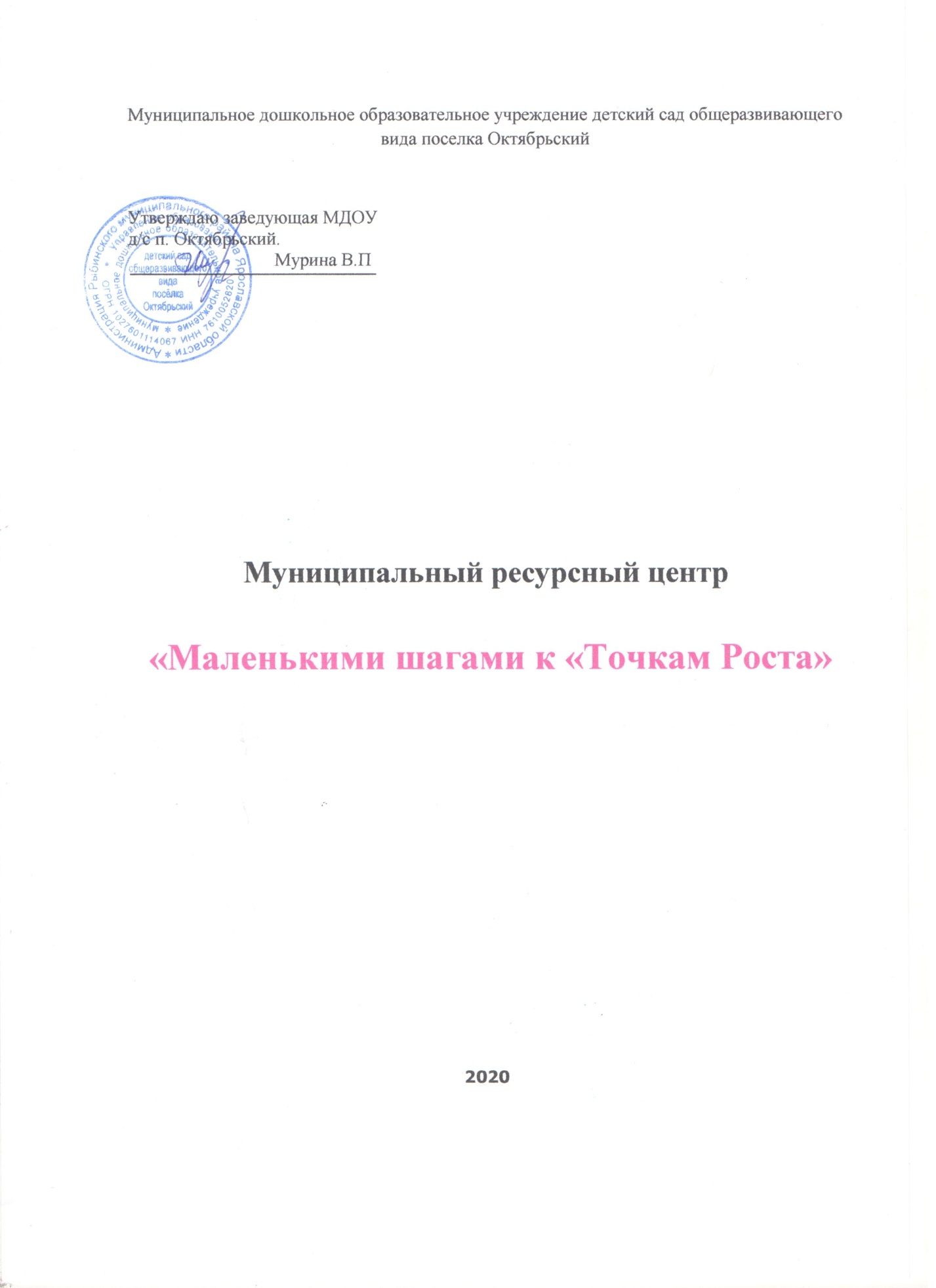 НАПРАВЛЕНИЕ ДЕЯТЕЛЬНОСТИ РЕСУРСНОГО ЦЕНТРА «Маленькими шагами к «Точкам Роста»Инновационные практики развития  и реализации основной и дополнительных общеобразовательных программ для  детей дошкольного возраста в условиях реализации ФГОС Руководитель проекта: Охлопкова Ирина Николаевна, старший воспитатель.Приказ Управления образования администрации Рыбинского района  «О работе ресурсного центра на базе образовательного учреждения в 2020-2021 учебном году» № 32-01-04/149 от 10.11.2020Ключевая идея: создание условий для распространения инновационных практик развития детей дошкольного возраста, для повышения доступности и качества информационно-образовательных ресурсов среди дошкольных образовательных учреждений района.Задачи:1.    Создать условия для развития и реализации основной и дополнительных общеобразовательных программ для  детей дошкольного возраста за счет внедрения в педагогический процесс дистанционных технологий, моделирования новых эффективных средств и методов обучения.2.    Обеспечить научно-методическую,  консультационную  и информационную поддержку дошкольным образовательным учреждениям района.3.    Осуществлять методическое сопровождение педагогов дошкольных образовательных организаций в процессе профессионального общения в открытом информационно-образовательном пространстве.4.    Создать условия для развития профессиональной компетентности педагогов.5.    Осуществление преемственности детский сад – школа.Направления деятельности:Естественно-научный модуль1.1.	 «Игротека» (ТРИЗ технологии, педагог Шатаева О.В.) Цель:  способствовать развитию с одной стороны таких качеств мышления, как гибкость, подвижность, системность, диалектичность, а с другой стороны поисковой активности, стремления к новизне, развитие речи и творческого воображения. 1.2.	 «Юный синоптик» ( метеостанция - педагог Евсеева С.Г.)Цель: воспитание у дошкольников гуманно - ценностного отношения к природе через понимание ценности природы. Технический модуль2.1.	«Лего-мастера» (конструирование - педагог Буренева Т.В.)Цель: создание благоприятных условий для развития у старших дошкольников первоначальных конструкторских умений на основе ЛЕГО – конструирования Шахматы (педагог Муравьева Н.В.)Цель: обучение дошкольников принципам шахматной игры, воспитание у них интереса и любви к этой игре и подготовка воспитанников к дальнейшим ступеням развития; создание условий для личностного и интеллектуального развития старших дошкольников, формирования общей культуры посредством обучения игре в шахматы. Творческий модуль4.1.	«Разноцветные капельки» (педагог Якимук Е.В.)Цель: способствовать развитию потенциальных способностей, заложенные в ребёнке, интерес к собственным открытиям через поисковую, изобразительную деятельность. Модуль «Социальная самореализация детей»5.1.	«Первые шаги по ступенькам финансовой грамотности» (педагог Колышева А.В.)Цель: помочь детям шести–семи лет войти в социально-экономическую жизнь, способствовать формированию основ финансовой грамотности у детей данного возраста. 